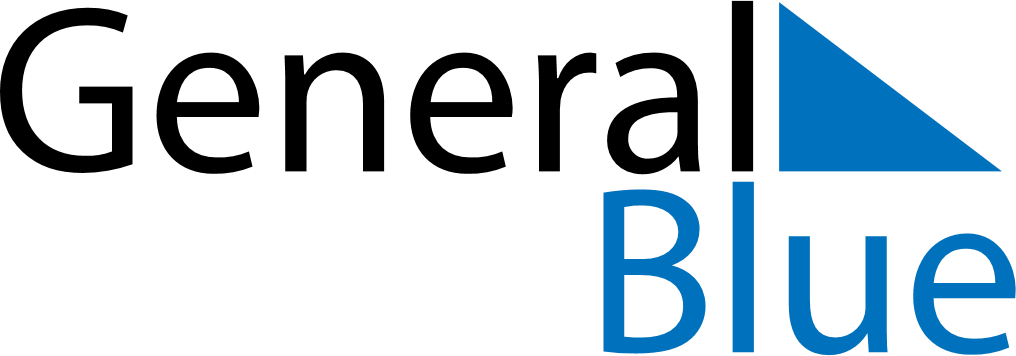 Weekly CalendarJune 29, 2025 - July 5, 2025Weekly CalendarJune 29, 2025 - July 5, 2025Weekly CalendarJune 29, 2025 - July 5, 2025Weekly CalendarJune 29, 2025 - July 5, 2025Weekly CalendarJune 29, 2025 - July 5, 2025Weekly CalendarJune 29, 2025 - July 5, 2025SundayJun 29MondayJun 30MondayJun 30TuesdayJul 01WednesdayJul 02ThursdayJul 03FridayJul 04SaturdayJul 056 AM7 AM8 AM9 AM10 AM11 AM12 PM1 PM2 PM3 PM4 PM5 PM6 PM